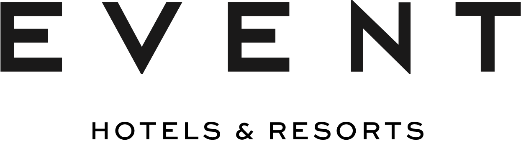 02 December 2021Linda HartstongeFuneral Directors Association PRIVATE & CONFIDENTIALDear Linda, Event Hotels and Resorts vaccination requirementsThe New Zealand government has announced that the country will move into the COVID-19 Protection Framework (Framework) on 11.59pm 2nd December 2021.With this is mind, we are seeking your cooperation to support the protocols we have in place to protect the safety and wellbeing of our respective employees and guests, as COVID-19 restrictions are eased and we gradually return to operating. We are writing to you as we share a primary duty of care to our workers and others under The Health and Safety at Work Act 2015 (HSW Act) to ensure, so far as is reasonably practicable, the health and safety of workers while they are at work or performing work and taking practical steps to control the spread of COVID-19.  Following the announcement of the NZ Government’s Covid Protection Framework traffic light system, we have completed a review of the application of the NZ Government’s requirements in our hotels.  The traffic light system means everyone including employees must present a vaccination certificate or medical exemption to gain entry to our food and beverage venues. We’ve completed a detailed review of our hotel facilities, and the only way we can comply with the NZ Government’s requirements is to extend the requirement for a vaccination certificate or medical exemption to all hotel employees, contractors, suppliers, and guests.Therefore you or your clients (aged 12 or over) will need to be fully vaccinated and validated by the COVID-19 vaccination pass from 11.59pm 2nd December 2021 in order to enter the premises. The equivalent rule applies to all employees, contractors and suppliers.All persons entering the property are duty bound to scan the Government’s NZ Covid Tracer app, wear face coverings as recommended in line with the Framework and adhere to the other property conditions of entry as they may apply. Please do not hesitate to contact me if you have any queries in relation to the above.Yours faithfully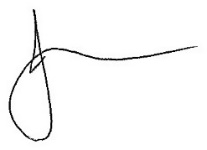 Jeremy BlackGeneral ManagerQT & Rydges QueenstownJeremy_black@evt.com